В связи с вступлением в силу постановления Правительства Республики Коми от 7 августа 2017 г. № 422 «О внесении изменения в постановление Правительства Республики Коми от 20.01.2010 г. № 14 «Об оплате труда работников государственных бюджетных, автономных и казенных учреждений Республики Коми»администрация  ПОСТАНОВЛЯЕТ:1. Внести изменение в постановление администрации МР «Печора» от 21.01.2011 г. № 48 «Об оплате труда работников муниципальных бюджетных, автономных и казенных учреждений муниципального образования муниципального района «Печора»:1.1. пункт 1. дополнить подпунктом 1.1. следующего содержания:«1.1. Месячная заработная плата работника муниципального учреждения муниципального образования муниципального района «Печора», полностью отработавшего за этот период норму рабочего времени и выполнившего норму труда (трудовые обязанности), не может быть ниже минимального размера оплаты труда.При установлении в Республике Коми размера минимальной заработной платы месячная заработная плата работника муниципального учреждения муниципального образования муниципального района «Печора» не может быть ниже размера минимальной заработной платы, установленной региональным соглашением о минимальной заработной плате в Республике Коми, при условии, что указанным работником полностью отработана за этот период норма рабочего времени и выполнены нормы труда (трудовые обязанности).Реализация гарантий по оплате труда работников муниципальных учреждений муниципального образования муниципального района «Печора», установленных настоящим пунктом, осуществляется за счет фонда оплаты труда соответствующего учреждения.».2. Настоящее постановление вступает в силу с даты подписания и подлежит  размещению на официальном сайте муниципального района «Печора».попопопоАДМИНИСТРАЦИЯМУНИЦИПАЛЬНОГО РАЙОНА« ПЕЧОРА »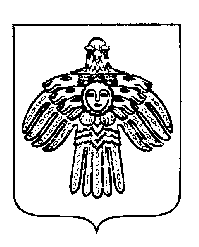 «ПЕЧОРА »  МУНИЦИПАЛЬНÖЙ  РАЙОНСААДМИНИСТРАЦИЯ «ПЕЧОРА »  МУНИЦИПАЛЬНÖЙ  РАЙОНСААДМИНИСТРАЦИЯ ПОСТАНОВЛЕНИЕ ШУÖМПОСТАНОВЛЕНИЕ ШУÖМПОСТАНОВЛЕНИЕ ШУÖМПОСТАНОВЛЕНИЕ ШУÖМ« 23 »  августа  2017 г.г. Печора,  Республика Коми	                            № 1043	                            № 1043О внесении изменения в постановление администрации муниципального района «Печора» от 21.01.2011 г. № 48 О внесении изменения в постановление администрации муниципального района «Печора» от 21.01.2011 г. № 48 О внесении изменения в постановление администрации муниципального района «Печора» от 21.01.2011 г. № 48 Глава администрации
А.М. Соснора